Краевое государственное автономное образовательное учреждение «Ачинский колледж транспорта и сельского хозяйства»(Малиновский филиал)Проект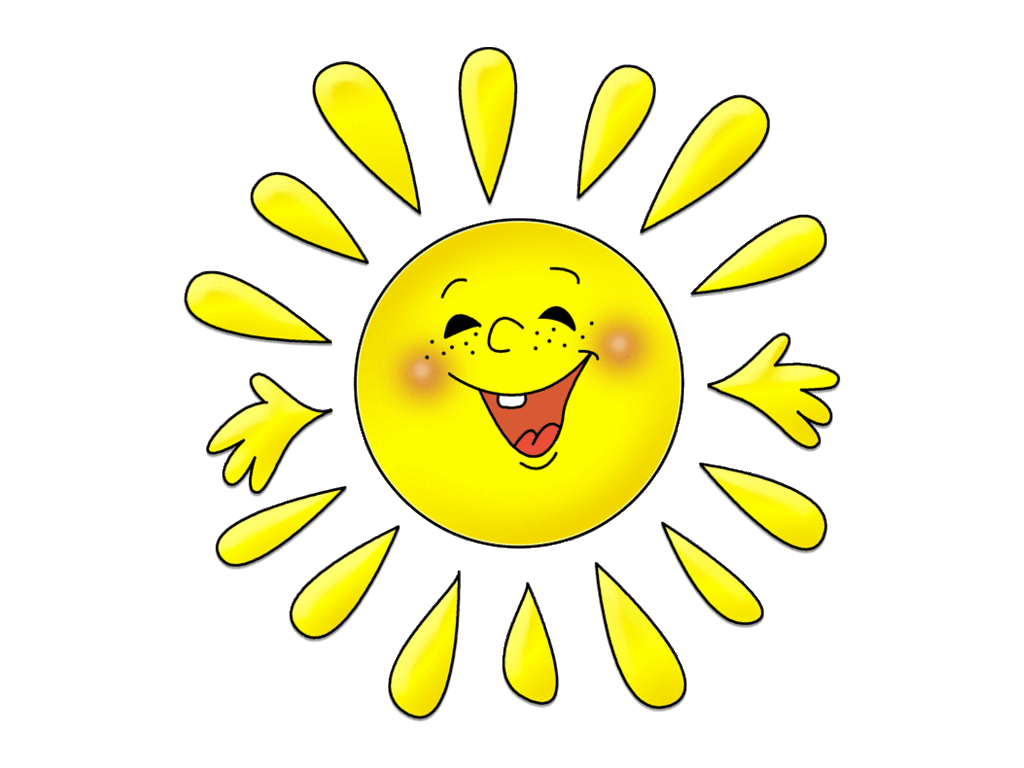 Подари улыбку!!!Отчёт о реализации проекта «Подари улыбку».Цель проекта: организовать мероприятия для детей Центра помощи семье и детям «Ачинский», для воспитанников Ачинского детского дома, Малиновского детского сада.Задачи:обучить волонтеров методам и приёмам работы с детьми;организовать и провести  для ребят  развлекательные, спортивные мероприятия, мастер-класс;совершенствовать навыки самостоятельной работы и коллективного творчества; работать над профилактикой здорового образа жизни.Социальный проект «Подари улыбку!» осуществлял свою работу с февраля 2019 г. по апрель 2019 г. В следующем учебном году мы продолжим взаимодействие с Центром помощи семье и детям «Ачинский», с Детским домом г. Ачинска, с Малиновским детским садом. Планируем проводить мероприятия для воспитанников реабилитационного центра «Синеглазка». Главная идея проекта – добровольческая, благотворительная деятельность  обучающихся, направленная на помощь детям, оказавшимся в трудной жизненной ситуации и нуждающимся в специальной поддержке и заботе.Проект учит студентов не проходить мимо тех, кому трудно, делиться своим теплом с теми, кому его не хватает. Добро, гуманизм, милосердие, смысл жизни – это ценности, о которых можно говорить бесконечно. Есть люди, которые говорят, а есть люди, которые делают! Кто поможет сделать их чуточку счастливее и увидеть больше улыбок на лицах, если не  МЫ?! Поэтому волонтёры объединения «Надежда» Малиновского филиала АКТСХ  решили устраивать небольшие чудные мгновения и организовать  праздники, мероприятия, мастер – классы, соревнования  для детей в тяжёлой жизненной ситуации.   Очень важно для такой категории детей и личное общение, ласка, нежность и забота. И мы всегда готовы прийти к ним на помощь, помочь им, протянуть руку помощи, творить вместе. Целевая группа:Дети, находящиеся в трудной жизненной ситуации, а именно:– воспитанники Центра помощи семье и детям «Ачинский»;– воспитанники детского дома г. Ачинска;– дети из малообеспеченных семей п. Малиновка Ачинского района.Предполагаемые результаты:– Организация праздников, мероприятий, развлечений, мастер-классов для детей, оказавшихся в трудной жизненной ситуации;– Повышение социальной значимости волонтёрской деятельности;– Рост числа сторонников волонтёрского движения;– Содействие гражданской ответственности всех участников проекта.Реализация проекта осуществлялась по этапам:1-ый этап – подготовительный:– определение цели, задач и идеи проекта, его разработка и оформление (февраль 2019 года);2-ой этап – основной:– проведение запланированных мероприятий (февраль 2019 года - апрель 2019 года)3-ий этап – итоговый:–  анализ выполнения целей, задач, основных мероприятий (апрель-май 2019 года).В ходе проекта волонтёры Малиновского филиала Ачинского колледжа транспорта и сельского хозяйства в рамках краевого маршрута «Енисейский экспресс» совместно с волонтёрами МБУ «ММЦ Сибирь» посетили Ачинский детский дом №1 и провели мероприятие  «Подарок детскому дому». Волонтёры побеседовали о предстоящей универсиаде в г. Красноярске, поговорили о символах универсиады, видах спорта и предложили  детям украсить кружки на эту тематику. Мероприятие прошло в тёплой дружественной обстановке. Кружки получились яркие, красивые, запоминающиеся. Воспитанники детского дома были очень рады такому подарку.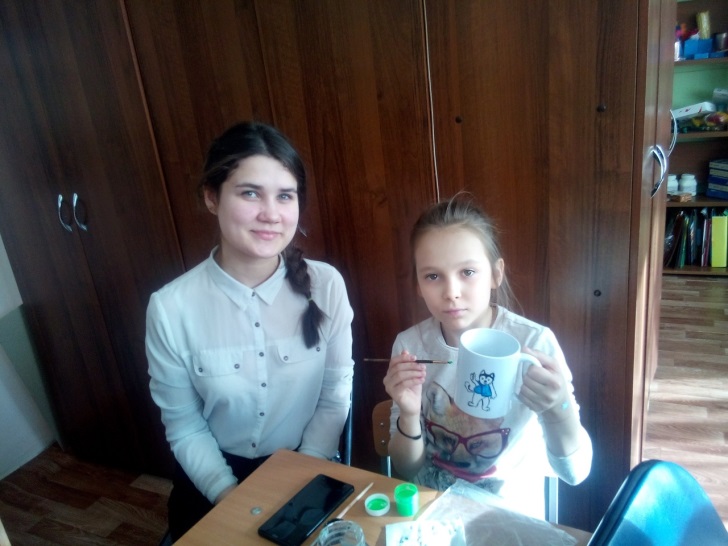 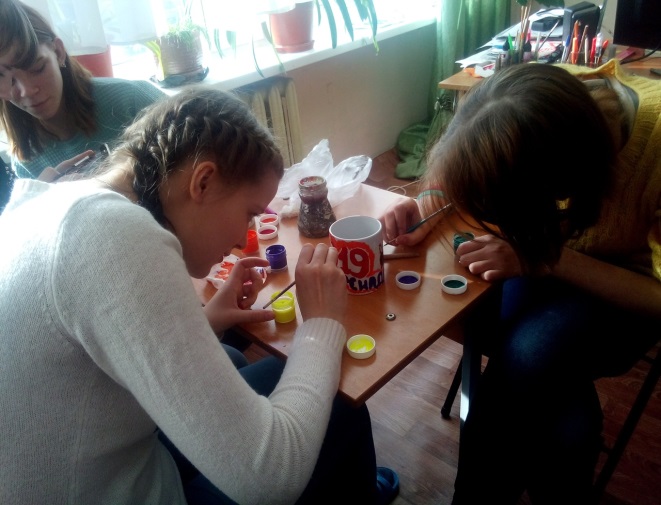 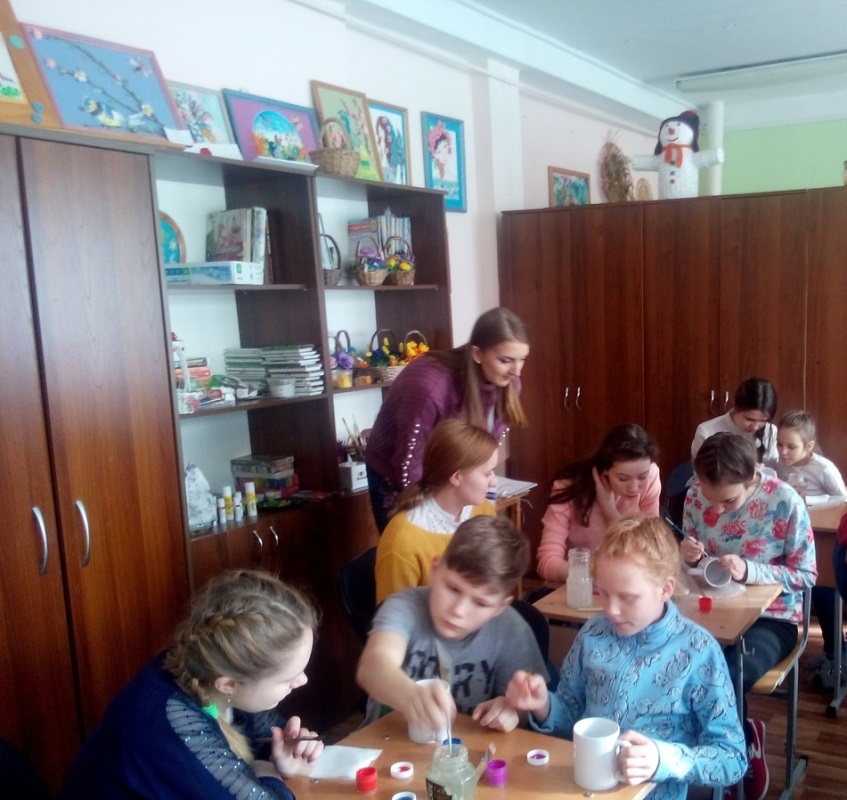 Следующее мероприятие  волонтёры организовали для воспитанников центра помощи семье и детям «Ачинский». Это музыкально-развлекательное мероприятие «Угадай мелодию». Дети с удовольствием отгадывали мелодии из мультфильмов, по описанию узнавали любимых героев, пели песни. За каждый правильный ответ ребята зарабатывали себе баллы. По итогам игры выявились победители. Мероприятие прошло в дружной и весёлой обстановке. Всем участникам были вручены сладкие призы.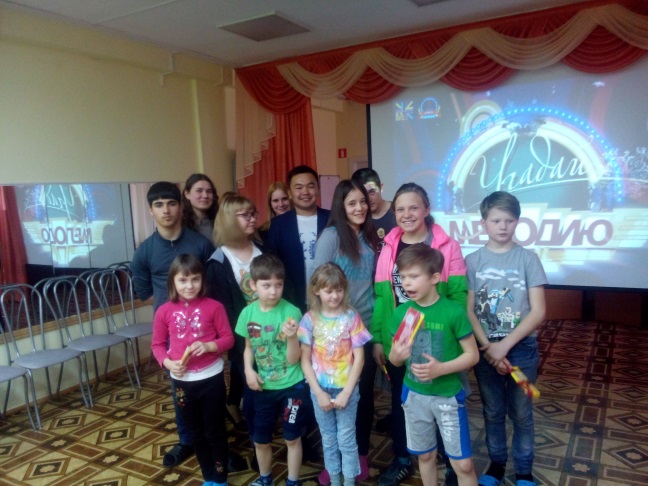 С целью профилактики здорового образа жизни для ребят было организовано спортивное мероприятие «Мы за здоровый образ жизни». Ребята разгадывали ребусы, загадки, участвовали в соревнованиях, конкурсах. Старшие ребята старались помочь младшим и даже в некоторых моментах уступали, отдавая победу малышам. Ребята показали знания о правилах здорового образа жизни, о различных видах спорта. Волонтёры совместно с ребятами подготовили  красочные памятки о правилах здорового образа жизни. А в итоге ребята пообещали стараться придерживаться здорового образа жизни.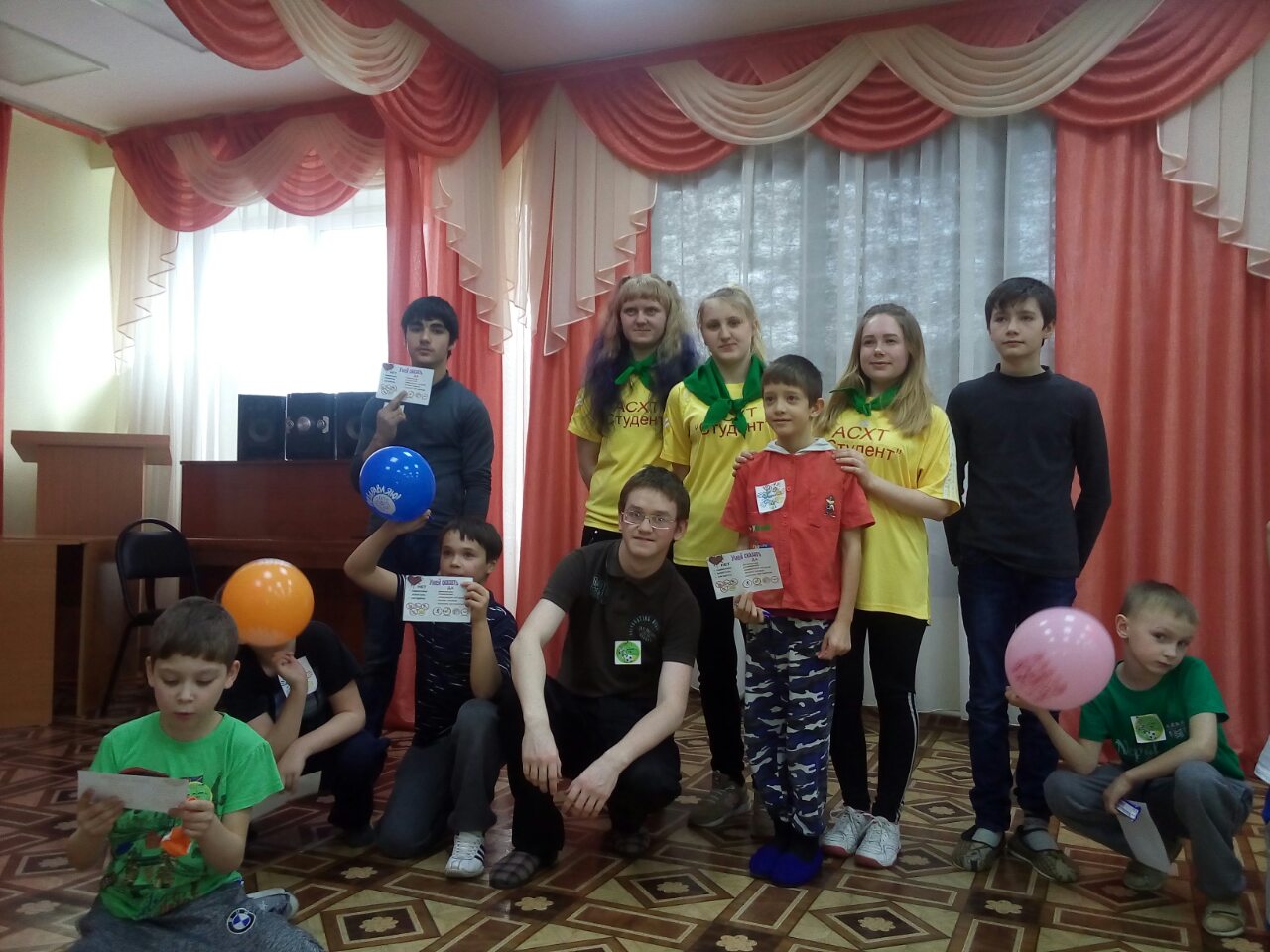 Следующее мероприятие было также направлено на профилактику здорового образа жизни для воспитанников Малиновского детского сада. Театрализованное спортивное мероприятие «Весна в гостях у малышей» прошло ярко, интересно. В гостях у малышей побывала Весна и Солнышко. Ребята попали в сказочную страну и, проходя через спортивные и интеллектуальные испытания, выручили Весну и Солнышко из заточения.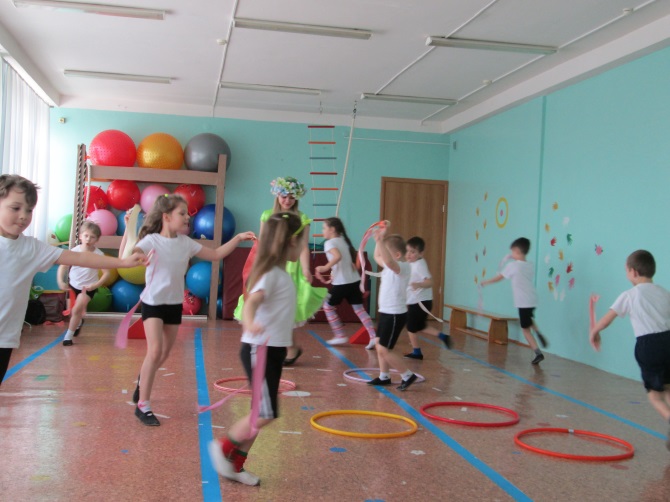 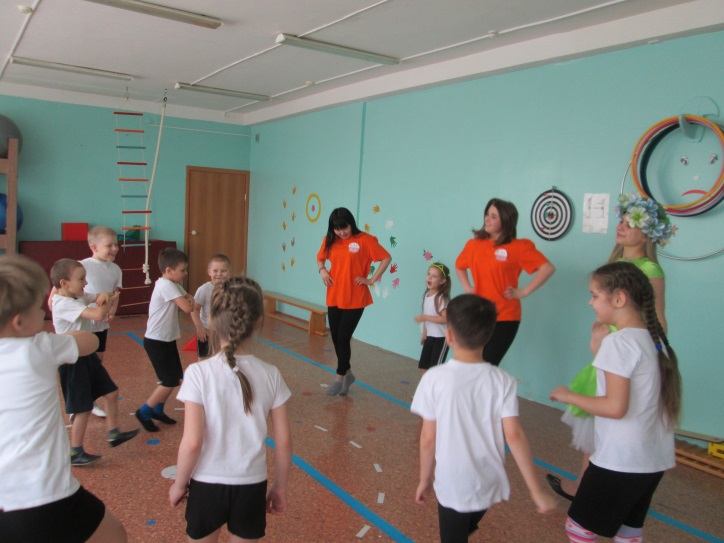 Работа над проектом показала, что студентам интересно заниматься волонтёрской деятельностью, общаться с детьми, устраивать для них праздники, развлечения.  Таким образом, проект дал возможность студентам проявить творческие, организаторские способности. А самое главное они старались быть примером для ребят, с которыми работали. Со многими ребятами студенты поддерживают связь до сих пор и общаются с ними посредством сети Интернет.